ИНФОРМАЦИОННОЕ СООБЩЕНИЕ	В связи с тем, что собственниками помещений в многоквартирных домах, расположенных по адресам:г. Сорочинск, ул. Орская, 1А и ул. Карла № 193не принято и не реализовано решение о выборе способа управления домом, администрацией Сорочинского городского округа Оренбургской области в порядке, установленном Правительством Российской Федерации, в соответствии с частью 4 статьи 161 Жилищного кодекса Российской Федерации, объявлено о проведении  открытых конкурсов на право заключения договора управления многоквартирным домом по тарифу, определенному органом местного самоуправления. Конкурсная документация размещена на общероссийском официальном сайте в сети Интернет по адресу: www.torgi.gov.ru. В случае отбора управляющей организации по результатам проведенного открытого конкурса заключение договора управления для собственников помещений многоквартирного дома будет обязательным.В случае, если до дня проведения конкурса собственники помещений в многоквартирном доме выбрали способ управления многоквартирным домом и реализовали решение о выборе способа управления домом, конкурс не проводится.	По всем возникающим вопросам обращаться по адресу: ул. Советская, д. 1, каб. № 25, с 09.00 до 18.00 (по местному времени) ежедневно, кроме субботы и воскресенья (перерыв на обед с 13.00 до 14.00), телефон 8(35346) 4-21-43.	Конец формы Loading ...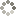 Адрес МКДДата проведения конкурсаТариф за кв. м.Ул. Орская, 1а21.10.202230,11 руб.ул. К. Маркса, 19324.10.202224,0 руб.